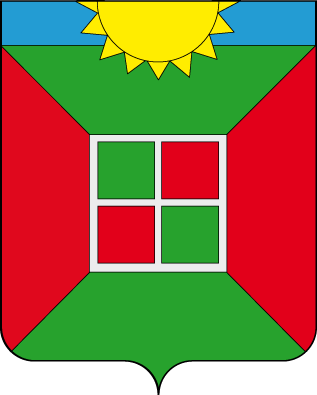 ГЛАВА ГОРОДСКОГО ПОСЕЛЕНИЯ смышлЯЕВКА муниципального района Волжскийсамарской областиПОСТАНОВЛЕНИЕОт 18.05.2020 г № 318Об утверждении Порядка проведения антикоррупционной экспертизы нормативных правовых актов (проектов нормативных правовых актов) Администрации городского поселения Смышляевка муниципального района Волжский Самарской области    В соответствии с Конституцией Российской Федерации, Федеральным законом от 6.10.2003г. № 131-ФЗ «Об общих принципах организации местного самоуправления в Российской Федерации», Федеральный закон от 17.07.2009 № 172-ФЗ 
«Об антикоррупционной экспертизе нормативных правовых актов и проектов нормативных актов»  Законом от 25.12.2008 года № 273-ФЗ «О противодействии коррупции», Постановлением Правительства Российской Федерации от 26.02.2010 № 96 «Об антикоррупционной экспертизе нормативных правовых актов и проектов нормативных правовых актов», Уставом городского поселения Смышляевка муниципального района Волжский Самарской области, ПОСТАНОВЛЯЮ:1. Утвердить «Порядок проведения антикоррупционной экспертизы нормативных правовых актов (проектов нормативных правовых актов)  Администрации городского поселения Смышляевка муниципального района Волжский Самарской области»  согласно Приложению №1.2. Опубликовать настоящее Постановление в  газете « Мой поселок», а также на официальном сайте Администрации.3. Постановление от 04.08.2014 г. № 170 считать утратившим силу4.Настоящее Постановление вступает в силу со дня его официального опубликования.5. Контроль за исполнением настоящего Постановления оставляю за собой. Глава городскогопоселения Смышляевка                                                                           В.М. БрызгаловДементьева9979909                                                                          ПРИЛОЖЕНИЕ 1                                                                             к Постановлению  Главы                                                                              городского поселения Смышляевка                                                                                от 18.05.2020 г № 318ПОРЯДОК ПРОВЕДЕНИЯ АНТИКОРРУПЦИОННОЙ ЭКСПЕРТИЗЫНОРМАТИВНЫХ ПРАВОВЫХ АКТОВ (ПРОЕКТОВНОРМАТИВНЫХ ПРАВОВЫХ АКТОВ) АДМИНИСТРАЦИИ ГОРОДСКОГО ПОСЕЛЕНИЯ СМЫШЛЯЕВКА МУНИЦИПАЛЬНОГО РАЙОНА ВОЛЖСКИЙ САМАРСКОЙ ОБЛАСТИ1. Общие положения1.1. Настоящий Порядок разработан в соответствии с пунктом 3 части 1 статьи 3 Федерального закона от 17.07.2009 № 172-ФЗ 
«Об антикоррупционной экспертизе нормативных правовых актов и проектов нормативных актов» с учетом Постановления Правительства Российской Федерации от 26.02.2010 № 96 «Об антикоррупционной экспертизе нормативных правовых актов и проектов нормативных правовых актов» 
в целях выявления в нормативных правовых актах администрации городского поселения Смышляевка муниципального района Волжский Самарской области (проектах нормативных правовых актов) коррупциогенных факторов и их последующего устранения 1.2. Выявление в нормативных правовых актах (проектах нормативных правовых актов) Администрации городского поселения Смышляевка (далее –органа местного самоуправления) коррупциогенных факторов осуществляется по результатам проведения антикоррупционной экспертизы.1.3. Антикоррупционная экспертиза проводится в соответствии 
с настоящим Порядком и согласно Методике проведения антикоррупционной экспертизы нормативных правовых актов и проектов нормативных правовых актов, утвержденной Постановлением Правительства Российской Федерации от 26.02.2010 № 96 «Об антикоррупционной экспертизе нормативных правовых актов и проектов нормативных правовых актов».1.4. Антикоррупционная экспертиза осуществляется уполномоченным сотрудником администрации городского поселения Смышляевка 2. Антикоррупционная экспертиза нормативных правовых актов (проектов нормативных правовых актов) Администрации городского поселения Смышляевка 2.1. Антикоррупционная экспертиза проводится в отношении:а) проектов нормативных правовых актов, разрабатываемых органом местного самоуправления, – при проведении их правовой экспертизы;б) проектов нормативных правовых актов органа местного самоуправления, вносимых в орган местного самоуправления в порядке правотворческой инициативы, – при проведении их правовой экспертизы;в) действующих нормативных правовых актов органа местного самоуправления – при проведении мониторинга их применения.  Проведение антикоррупционной экспертизы проектов нормативных правовых актов является обязательным.   Для обеспечения обоснованности, объективности и проверяемости результатов антикоррупционной экспертизы проводится экспертиза каждой нормы нормативного правового акта или положения проекта нормативного правового акта.По результатам проведения антикоррупционной экспертизы нормативных правовых актов (проектов нормативных правовых актов) составляется заключение, в котором отражаются коррупциогенные факторы, выявленные при проведении антикоррупционной экспертизы, 
а также рекомендации по их устранению.В случае если, в нормативном правовом акте (проекте нормативного правового акта) отсутствуют коррупциогенные факторы, в заключении отражаются указанные сведения.Заключение должно быть обоснованным, объективным, компетентным, основанным на оценке нормативного правового акта (проекта нормативного правового акта) во взаимосвязи с другими нормативными правовыми актами.Заключение подписывается руководителем органа местного самоуправления или уполномоченным сотрудником органа местного самоуправления.2.2. В случае выявления коррупциогенных факторов в проекте нормативного правового акта, разработанного органом местного самоуправления, при проведении правовой экспертизы уполномоченный сотрудник органа местного самоуправления в течении 2 (двух)  рабочих дней дорабатывает указанный проект нормативного правового акта с целью исключения из него коррупциогенных факторов.2.3. При поступлении проекта нормативного правового акта в орган местного самоуправления в порядке правотворческой инициативы уполномоченный сотрудник органа местного самоуправления проводит антикоррупционную экспертизу в течение 7 (семи) рабочих дней со дня его поступления.В случае, если в проекте нормативного правового акта выявлены коррупциогенные факторы, такое заключение направляется разработчику проекта нормативного правового акта в течение 3 (трех) рабочих дней со дня его подготовки.2.4. В случае выявления коррупциогенных факторов в нормативных правовых актах органа местного самоуправления при проведении мониторинга их применения уполномоченный сотрудник органа местного самоуправления осуществляет подготовку проектов изменений 
в соответствующие нормативные правовые акты для исключения коррупциогенных факторов в течение 30 (тридцати) дней со дня их выявления.3. Независимая антикоррупционная экспертиза3.1. В целях обеспечения возможности проведения независимой антикоррупционной экспертизы проектов нормативных правовых актов органа местного самоуправления, затрагивающих права, свободы 
и обязанности человека и гражданина, устанавливающих правовой статус организаций или имеющих межведомственный характер, юридическими лицами и физическими лицами, аккредитованными Министерством юстиции Российской Федерации в качестве экспертов по проведению независимой антикоррупционной экспертизы нормативных правовых актов и проектов нормативных правовых актов, уполномоченный сотрудник органа местного самоуправления осуществляет размещение указанных проектов 
на официальном сайте органа местного самоуправления в информационно-телекоммуникационной сети Интернет с указанием дат начала и окончания приема заключений по результатам независимой антикоррупционной экспертизы. Проекты нормативных правовых актов органа местного самоуправления размещаются на официальном сайте органа местного самоуправления в информационно-телекоммуникационной сети «Интернет» не менее чем на 7 (семь) дней.3.2. В отношении проектов нормативных правовых актов органа местного самоуправления, содержащих сведения, составляющие государственную тайну, или сведения конфиденциального характера, независимая антикоррупционная экспертиза не проводится. 3.3. Заключение по результатам независимой антикоррупционной экспертизы носит рекомендательный характер и подлежит обязательному рассмотрению органом местного самоуправления в течение 30 (тридцати дней) со дня его получения.3.4. По результатам рассмотрения гражданину или организации, проводившим независимую антикоррупционную экспертизу, направляется мотивированный ответ (за исключением случаев, когда в заключении отсутствует информация о выявленных коррупциогенных факторах, или предложений о способе устранения выявленных коррупциогенных факторов), в котором отражается учет результатов независимой антикоррупционной экспертизы и (или) причины несогласия с выявленным в нормативном правовом акте или проекте нормативного правового акта коррупциогенным фактором.